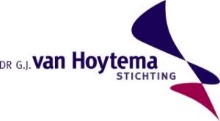 Tanden verdienen teamwork:Het lustrumcongres van de Van Hoytema stichting voor het hele team2 november 2018Tandartsen / mondhygiënistenTandartsen / mondhygiënistenAssistentenAssistenten9.00 uurInleiding9.00 uurInleiding9.15 uurEen afwijking op de röntgenfoto: wat is het en hoe nu verder?Dhr. J. de Visscher9.15 uurOptimale agendaplanning in de praktijk 
Dhr. A. Tolmeijer10.00 uurTandheelkunde bij kinderen: als team maken we het verschil!Mevr. M. A. de Groot-Nievaart10.00 uurImplantaten: eerste keus!Dhr. R. Goené10.45 uurPauze10.45 uurPauze11.15 uurOptimale agendaplanning in de praktijk 
Dhr. A. Tolmeijer11.15 uurWat zie ik op de röntgenfoto?Dhr. J. de Visscher12.15 uurPauze12.15 uurPauze13.15 uurEndokronen-wanneer de bodem in zicht komt.Dhr. M. de Kuijper13.15 uurWorkshops14.15 uurImplantologie.NUDhr. R. Goené14.00 uurTandheelkunde bij kinderen: als team maken we het verschil!Mevr. M.A. de Groot-Nievaart15.15 uurPauze15.00 uurPauze15.45 uurCariës en parodontitis- ziekten of tekort?Dhr. H. Beekmans15.30 uurWorkshop agressieDhr. F. van Veen17.00 uurAfsluiting17.00 uurAfsluiting